ПОЯСНИТЕЛЬНАЯ ЗАПИСКАк проекту приказа «О внесении изменений в приказ от 31.05.2016 № 16-А «Об утверждении требований к закупаемым Контрольно-счётной палатой Калужской области отдельным видам товаров, работ, услуг (в том числе предельных цен товаров, работ, услуг)».Проект приказа «О внесении изменений в приказ от 31.05.2016 № 16-А «Об утверждении требований к закупаемым Контрольно-счётной палатой Калужской области отдельным видам товаров, работ, услуг» (далее - Проект Приказа) разработан в соответствии с частью 5 статьи 19 Федерального закона от 05.04.2013 № 44-ФЗ «О контрактной системе в сфере закупок товаров, работ, услуг для обеспечения государственных и муниципальных нужд», постановлениями Правительства Калужской области от 02.12.2015 № 670 «Об утверждении требований к порядку разработки и принятия правовых актов о нормировании в сфере закупок для обеспечения нужд Калужской области, содержанию указанных актов и обеспечению их исполнения» и от 17.03.2016 № 171 «Об утверждении правил определения требований к закупаемым органами исполнительной власти Калужской области, иными государственными органами Калужской области, подведомственными указанным органам казенными и бюджетными учреждениями отдельным видам работ, работ, услуг (в том числе предельных цен товаров, работ, услуг)», с целью правового регулирования данных правоотношений Контрольно-счётной палатой Калужской области.Срок проведения обсуждения: с 20 ноября 2017 по 26 ноября 2017 г.В целях проведения обсуждения предложения общественных объединений, юридических и физических лиц могут быть поданы в электронной и письменной форме (далее – Приложения).Предложения рассматриваются Контрольно-счётной палатой Калужской области в срок не позднее 30 ноября 2017 года. Результаты рассмотрения оформляются на бланке Контрольно-счётной палаты Калужской области, и подписываются председателем Контрольно-счётной палаты Калужской области.В случае поступления Предложений Контрольно-счётная палата Калужской области не позднее трех рабочих дней со дня рассмотрения размещает эти предложения и ответы на них на официальном сайте Контрольно-счётной палаты Калужской области.Адрес для направления предложений: 248600, г. Калуга, площадь Старый Торг, 2, каб. 207 Адрес электронной почты: sobolevaes@adm.kaluga.ru.Контактный телефон: 8(4842) 57-43-31. Контактное лицо: Соболева Елена Сергеевна.ПРОЕКТ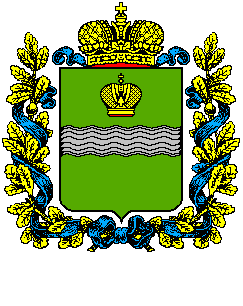 КОНТРОЛЬНО-СЧЁТНАЯ ПАЛАТАКАЛУЖСКОЙ  ОБЛАСТИПРИКАЗВ соответствии с частью 5 статьи 19 Федерального закона «О контрактной системе в сфере закупок товаров, работ, услуг для обеспечения государственных и муниципальных нужд», постановлениями Правительства Калужской области от 02.12.2015 № 670 «Об утверждении требований к порядку разработки и принятия правовых актов о нормировании в сфере закупок для обеспечения нужд Калужской области, содержанию указанных актов и обеспечению их исполнения» и от 17.09.2016 № 171 «Об утверждении правил определения требований к закупаемым органами исполнительной власти Калужской области, иными государственными органами Калужской области, подведомственными указанным органам казенными и бюджетными учреждениями отдельным видам товаров, работ, услуг (в том числе предельных цен товаров, работ, услуг)ПРИКАЗЫВАЮ:1. Внести в приказ Контрольно-счётной палаты Калужской области от 31.05.2016 № 16-А «Об утверждении требований к закупаемым Контрольно-счётной палатой Калужской области отдельным видам товаров, работ, услуг (в том числе предельных цен товаров, работ, услуг)» (далее – Приказ) изменения, изложив приложение № 1 к Приказу в новой редакции.2. При планировании закупок Контрольно-счётной палаты Калужской области на 2018 год и плановый период руководствоваться настоящим приказом. 3. Руководителю аппарата палаты Фёдорову В.В. разместить настоящий приказ на официальном портале органов государственной власти Калужской области в информационно-телекоммуникационной сети «Интернет» на сайте Контрольно-счётной палаты Калужской области, а также в единой информационной системе в сфере закупок (www.zakupki.gov.ru) в течение семи рабочих дней со дня принятия. 4. Контроль за исполнением настоящего приказа оставляю за собойПредседатель								        Л.В. БредихинПриложение № 1 к приказуКонтрольно-счетной палаты Калужской области     от 31.05.2016 г. № 16-А(в ред. от    .12.2017 №      -А)ТРЕБОВАНИЯ К ОТДЕЛЬНЫМ ВИДАМ ТОВАРОВ, РАБОТ, УСЛУГ (В ТОМ ЧИСЛЕ ПРЕДЕЛЬНЫЕ ЦЕНЫ ТОВАРОВ, РАБОТ, УСЛУГ), ЗАКУПАЕМЫХ КОНТРОЛЬНО-СЧЁТНОЙ ПАЛАТОЙ КАЛУЖСКОЙ ОБЛАСТИ от№О внесении изменений в приказ от 31.05.2016 № 16-А «Об утверждении требований к закупаемым Контрольно-счётной палатой Калужской области отдельным видам товаров, работ, услуг (в том числе предельных цен товаров, работ, услуг)N п/пКод по ОКПД2Наименование отдельного вида товаров, работ, услугТребования к потребительским свойствам (в том числе качеству) и иным характеристикам (в том числе предельные цены) отдельных видов товаров, работ, услугТребования к потребительским свойствам (в том числе качеству) и иным характеристикам (в том числе предельные цены) отдельных видов товаров, работ, услугТребования к потребительским свойствам (в том числе качеству) и иным характеристикам (в том числе предельные цены) отдельных видов товаров, работ, услугТребования к потребительским свойствам (в том числе качеству) и иным характеристикам (в том числе предельные цены) отдельных видов товаров, работ, услугТребования к потребительским свойствам (в том числе качеству) и иным характеристикам (в том числе предельные цены) отдельных видов товаров, работ, услугТребования к потребительским свойствам (в том числе качеству) и иным характеристикам (в том числе предельные цены) отдельных видов товаров, работ, услугТребования к потребительским свойствам (в том числе качеству) и иным характеристикам (в том числе предельные цены) отдельных видов товаров, работ, услугТребования к потребительским свойствам (в том числе качеству) и иным характеристикам (в том числе предельные цены) отдельных видов товаров, работ, услугТребования к потребительским свойствам (в том числе качеству) и иным характеристикам (в том числе предельные цены) отдельных видов товаров, работ, услугN п/пКод по ОКПД2Наименование отдельного вида товаров, работ, услугХарактеристикаХарактеристикаЕдиница измеренияЕдиница измеренияЗначение характеристикиЗначение характеристикиЗначение характеристикиЗначение характеристикиЗначение характеристикиN п/пКод по ОКПД2Наименование отдельного вида товаров, работ, услугХарактеристикаХарактеристикаКод по ОКЕИНаименованиеЗначение характеристикиЗначение характеристикиЗначение характеристикиЗначение характеристикиЗначение характеристикиОтдельные виды товаров (работ, услуг), значения свойств (характеристик) которых устанавливаются с учетом категорий и (или) групп должностейОтдельные виды товаров (работ, услуг), значения свойств (характеристик) которых устанавливаются с учетом категорий и (или) групп должностейОтдельные виды товаров (работ, услуг), значения свойств (характеристик) которых устанавливаются с учетом категорий и (или) групп должностейОтдельные виды товаров (работ, услуг), значения свойств (характеристик) которых устанавливаются с учетом категорий и (или) групп должностейОтдельные виды товаров (работ, услуг), значения свойств (характеристик) которых устанавливаются с учетом категорий и (или) групп должностейОтдельные виды товаров (работ, услуг), значения свойств (характеристик) которых устанавливаются с учетом категорий и (или) групп должностейОтдельные виды товаров (работ, услуг), значения свойств (характеристик) которых устанавливаются с учетом категорий и (или) групп должностейОтдельные виды товаров (работ, услуг), значения свойств (характеристик) которых устанавливаются с учетом категорий и (или) групп должностейОтдельные виды товаров (работ, услуг), значения свойств (характеристик) которых устанавливаются с учетом категорий и (или) групп должностейОтдельные виды товаров (работ, услуг), значения свойств (характеристик) которых устанавливаются с учетом категорий и (или) групп должностейОтдельные виды товаров (работ, услуг), значения свойств (характеристик) которых устанавливаются с учетом категорий и (или) групп должностейОтдельные виды товаров (работ, услуг), значения свойств (характеристик) которых устанавливаются с учетом категорий и (или) групп должностейДолжности государственной гражданской службы категории "руководители"Должности государственной гражданской службы категории "руководители"Должности государственной гражданской службы категории "помощники (советники)"Должности государственной гражданской службы категории "специалисты"Должности государственной гражданской службы категории "обеспечивающие специалисты"Руководитель или заместитель руководителя органа исполнительной власти Калужской области, иного государственного органа Калужской областиИные должностиДолжности государственной гражданской службы категории "помощники (советники)"Должности государственной гражданской службы категории "специалисты"Должности государственной гражданской службы категории "обеспечивающие специалисты"126.30.11Аппаратура коммуникационная передающая с приемными устройствами.Пояснения по требуемой продукции: телефоны мобильныетип устройства (телефон/смартфон)телефон/смартфонтелефон/смартфонне предусмотреноне предусмотренотелефон/смартфон126.30.11Аппаратура коммуникационная передающая с приемными устройствами.Пояснения по требуемой продукции: телефоны мобильныеподдерживаемые стандартыGSM 900/1800/1900, 3G, LTEGSM 900/1800/1900, 3G, LTEне предусмотреноне предусмотреноGSM 900/1800/1900, 3G, LTE126.30.11Аппаратура коммуникационная передающая с приемными устройствами.Пояснения по требуемой продукции: телефоны мобильныеоперационная системапредустановленнаяпредустановленнаяне предусмотреноне предусмотренопредустановленная126.30.11Аппаратура коммуникационная передающая с приемными устройствами.Пояснения по требуемой продукции: телефоны мобильныевремя работыне менее 20 часовне менее 20 часовне предусмотреноне предусмотреноне менее 20 часов126.30.11Аппаратура коммуникационная передающая с приемными устройствами.Пояснения по требуемой продукции: телефоны мобильныеметод управления (сенсорный/кнопочный)сенсорный/кнопочныйсенсорный/кнопочныйне предусмотреноне предусмотреносенсорный/кнопочный126.30.11Аппаратура коммуникационная передающая с приемными устройствами.Пояснения по требуемой продукции: телефоны мобильныеколичество SIM-картне менее 1не менее 1не предусмотреноне предусмотреноне менее 1126.30.11Аппаратура коммуникационная передающая с приемными устройствами.Пояснения по требуемой продукции: телефоны мобильныеналичие модулей и интерфейсов (Wi-Fi, Bluetooth, USB, GPS)Wi-Fi, Bluetooth, USB, GPSWi-Fi, Bluetooth, USB, GPSне предусмотреноне предусмотреноне предусмотрено126.30.11Аппаратура коммуникационная передающая с приемными устройствами.Пояснения по требуемой продукции: телефоны мобильныестоимость годового владения оборудованием (включая договоры технической поддержки, обслуживания, сервисные договоры) из расчета на одного абонента (одну единицу трафика) в течение всего срока службы126.30.11Аппаратура коммуникационная передающая с приемными устройствами.Пояснения по требуемой продукции: телефоны мобильныепредельная цена383383рубльне более 10 тыс.не более 10 тыс.не предусмотреноне предусмотреноне более 3 тыс.229.10.21Средства транспортные с двигателем с искровым зажиганием, с рабочим объемом цилиндров не более 1500 см3, новыемощность двигателя251251лошадиная силане более 200229.10.21Средства транспортные с двигателем с искровым зажиганием, с рабочим объемом цилиндров не более 1500 см3, новыекомплектацияпо выбору229.10.21Средства транспортные с двигателем с искровым зажиганием, с рабочим объемом цилиндров не более 1500 см3, новыепредельная цена383383рубльне более 1,5 млн329.10.22Средства транспортные с двигателем с искровым зажиганием, с рабочим объемом цилиндров более 1500 см3, новыемощность двигателя251251лошадиная силане более 200329.10.22Средства транспортные с двигателем с искровым зажиганием, с рабочим объемом цилиндров более 1500 см3, новыекомплектацияпо выбору329.10.22Средства транспортные с двигателем с искровым зажиганием, с рабочим объемом цилиндров более 1500 см3, новыепредельная цена383383рубльне более 1,5 млн429.10.23Средства транспортные с поршневым двигателем внутреннего сгорания с воспламенением от сжатия (дизелем или полудизелем), новыемощность двигателя251251лошадиная силане более 200429.10.23Средства транспортные с поршневым двигателем внутреннего сгорания с воспламенением от сжатия (дизелем или полудизелем), новыекомплектацияпо выбору429.10.23Средства транспортные с поршневым двигателем внутреннего сгорания с воспламенением от сжатия (дизелем или полудизелем), новыепредельная цена383383рубльне более 1,5 млн529.10.24Средства автотранспортные для перевозки людей, прочиемощность двигателя251251лошадиная силане более 200529.10.24Средства автотранспортные для перевозки людей, прочиекомплектацияпо выбору529.10.24Средства автотранспортные для перевозки людей, прочиепредельная цена383383рубльне более 1,5 млн631.01.11Мебель металлическая для офисов.Пояснения по закупаемой продукции: мебель для сидения, преимущественно с металлическим каркасомматериал (металл)металлметаллметаллметаллметалл631.01.11Мебель металлическая для офисов.Пояснения по закупаемой продукции: мебель для сидения, преимущественно с металлическим каркасомобивочные материалыпредельное значение - кожа натуральная;возможные значения: искусственная кожа, мебельный (искусственный) мех, искусственная замша (микрофибра), ткань, нетканые материалыпредельное значение - искусственная кожа;возможные значения: мебельный (искусственный) мех, искусственная замша (микрофибра), ткань, нетканые материалыпредельное значение - искусственная кожа;возможные значения: мебельный (искусственный) мех, искусственная замша (микрофибра), ткань, нетканые материалыпредельное значение - искусственная кожа;возможные значения: мебельный (искусственный) мех, искусственная замша (микрофибра), ткань, нетканые материалыпредельное значение - ткань;возможные значения: нетканые материалы731.01.12Мебель деревянная для офисов.Пояснения по закупаемой продукции: мебель для сидения, преимущественно с деревянным каркасомматериал (вид древесины)предельное значение - массив древесины ценных пород (твердолиственных и тропических);возможные значения: древесина хвойных и мягколиственных пород:береза, лиственница, сосна, ельпредельное значение - массив древесины ценных пород (твердолиственных и тропических);возможные значения: древесина хвойных и мягколиственных пород:береза, лиственница, сосна, ельвозможное значение - древесина хвойных и мягколиственных пород:береза, лиственница, сосна, ельвозможное значение - древесина хвойных и мягколиственных пород: береза, лиственница, сосна, ельвозможное значение - древесина хвойных и мягколиственных пород:береза, лиственница, сосна, ель731.01.12Мебель деревянная для офисов.Пояснения по закупаемой продукции: мебель для сидения, преимущественно с деревянным каркасомобивочные материалыпредельное значение - кожа натуральная;возможные значения: искусственная кожа, мебельный (искусственный) мех, искусственная замша (микрофибра), ткань, нетканые материалыпредельное значение - искусственная кожа;возможные значения: мебельный (искусственный) мех, искусственная замша (микрофибра), ткань, нетканые материалыпредельное значение - искусственная кожа;возможные значения: мебельный (искусственный) мех, искусственная замша (микрофибра), ткань, нетканые материалыпредельное значение - искусственная кожа;возможные значения: мебельный (искусственный) мех, искусственная замша (микрофибра), ткань, нетканые материалыпредельное значение - ткань;возможное значение: нетканые материалы849.32.11Услуги таксимощность двигателя автомобиля251251лошадиная силане предусмотреноне предусмотреноне предусмотреноне предусмотреноне предусмотрено849.32.11Услуги такситип коробки передач автомобиля849.32.11Услуги таксикомплектация автомобиля849.32.11Услуги таксивремя предоставления автомобиля потребителю949.32.12Услуги по аренде легковых автомобилей с водителеммощность двигателя автомобиля251251лошадиная силане предусмотреноне предусмотреноне предусмотреноне предусмотреноне предусмотрено949.32.12Услуги по аренде легковых автомобилей с водителемтип коробки передач949.32.12Услуги по аренде легковых автомобилей с водителемкомплектация автомобиля949.32.12Услуги по аренде легковых автомобилей с водителемвремя предоставления автомобиля потребителю1077.11.10Услуги по аренде и лизингу легковых автомобилей и легких (не более 3,5 т) автотранспортных средств без водителя.Пояснения по требуемой услуге: услуга по аренде и лизингу автомобилей без водителя;услуга по аренде и лизингу легких (не более 3,5 т) автотранспортных средств без водителямощность двигателя автомобиля251251лошадиная силане предусмотреноне предусмотреноне предусмотреноне предусмотреноне предусмотрено1077.11.10Услуги по аренде и лизингу легковых автомобилей и легких (не более 3,5 т) автотранспортных средств без водителя.Пояснения по требуемой услуге: услуга по аренде и лизингу автомобилей без водителя;услуга по аренде и лизингу легких (не более 3,5 т) автотранспортных средств без водителятип коробки передач автомобиля1077.11.10Услуги по аренде и лизингу легковых автомобилей и легких (не более 3,5 т) автотранспортных средств без водителя.Пояснения по требуемой услуге: услуга по аренде и лизингу автомобилей без водителя;услуга по аренде и лизингу легких (не более 3,5 т) автотранспортных средств без водителякомплектация автомобиля1077.11.10Услуги по аренде и лизингу легковых автомобилей и легких (не более 3,5 т) автотранспортных средств без водителя.Пояснения по требуемой услуге: услуга по аренде и лизингу автомобилей без водителя;услуга по аренде и лизингу легких (не более 3,5 т) автотранспортных средств без водителямощность двигателя1077.11.10Услуги по аренде и лизингу легковых автомобилей и легких (не более 3,5 т) автотранспортных средств без водителя.Пояснения по требуемой услуге: услуга по аренде и лизингу автомобилей без водителя;услуга по аренде и лизингу легких (не более 3,5 т) автотранспортных средств без водителятип коробки передач1077.11.10Услуги по аренде и лизингу легковых автомобилей и легких (не более 3,5 т) автотранспортных средств без водителя.Пояснения по требуемой услуге: услуга по аренде и лизингу автомобилей без водителя;услуга по аренде и лизингу легких (не более 3,5 т) автотранспортных средств без водителякомплектация